Хотел "КООП Китен", гр. Китен Пакетни цени за Лято'2022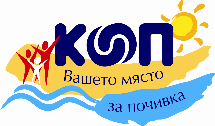 НАСТАНЯВАНЕ В БЛОК 1ОБЩИ УСЛОВИЯ:1. Цените са в лева на помещение и включват:съответния брой нощувки, при избраната база за храненеползване на открит басейншезлонг и чадър около басейна, според наличносттапаркинг3-дневен пакетБройлица01.06 - 20.0601.09 - 15.0901.06 - 20.0601.09 - 15.0921.06 - 14.0721.06 - 14.0715.07 - 31.0815.07 - 31.08НастаняванеBBFBBBFBBBFBЕдинична стая1140273197305240365Двойна стая2186363262407319486Студио/Апартамент22594363344803935593-ти/4-ти възрастен15116451164511825-дневен пакетБройлица01.06 - 20.0601.09 - 15.0901.06 - 20.0601.09 - 15.0921.06 - 14.0721.06 - 14.0715.07 - 31.0815.07 - 31.08НастаняванеBBFBBBFBBBFBЕдинична стая1223446309484391600Двойна стая2297593411666520799Студио/Апартамент24187145327876419203-ти/4-ти възрастен18527385273853037-дневен пакетБрой лица01.06 - 20.0601.09 - 15.0901.06 - 20.0601.09 - 15.0921.06 - 14.0721.06 - 14.0715.07 - 31.0815.07 - 31.08НастаняванеBBFBBBFBBBFBЕдинична стая1299598407662521813Двойна стая23987965428986951085Студио/Апартамент2568966712106786512543-ти/4-ти възрастен1    11938211938211942410-дневен пакетБрой лица01.06 - 20.0601.09 - 15.0901.06 - 20.0601.09 - 15.0921.06 - 14.0721.06 - 14.0715.07 - 31.0815.07 - 31.08НастаняванеBBFBBBFBBBFBЕдинична стая14118385639547081125Двойна стая2550108975012349441500Студио/Апартамент279213319921476118617423-ти/4-ти възрастен1169545169545169 605- ДДС, туристически данък, застраховка.- 10% комисионна2. Дете до 5,99 г. на допълнително легло с двама възрастни в помещение се настанява безплатно.3. Дете от 6 до 11,99 г. на допълнително легло с двама възрастни заплаща 50% от цената за допълнително легло.4. При настаняване на 1 възрастен с 1 дете до 11,99 г.в двойна стая се ползва 25% отстъпка от цената наосновното легло в двойна стая.5. Резервацията се потвърждава от страна на хотелиера до 1 работен ден.6. Резервацията е валидна само след потвърждаване от страна на хотелиера по телефон, електронна поща иполучено 50% авансово плащане от клиента в 3-дневен срок от потвърждението.7. Анулация на потвърдена и гарантирана резервация:до 21 дни, преди датата на настаняване - без неустойка ;при по-малко от 21 дни преди датата на настаняване се заплаща 50% от стойността на резервацията;- при неявяване без предизвестие по-малко от 5 дни, преди настаняване или преждевременно прекратяване на престоя, без основателна  причина, хотелиерът задържа като неустойка стойността на  пълната услугата.Анулацията трябва да бъде потвърдена писмено от хотелиера!8. Настаняването започва от 14.00 ч.. В случай на пристигане след 18.00 ч., моля, погрижете се да ни  информирате, за да бъде запазено помещението.Освобождаването е най-късно до 12.00 ч.